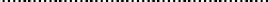 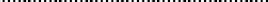 Page 1 of 1INSPECTION and TEST - REPORTGROUNDWORKSINSPECTION and TEST - REPORTGROUNDWORKSINSPECTION and TEST - REPORTGROUNDWORKSINSPECTION and TEST - REPORTGROUNDWORKSINSPECTION and TEST - REPORTGROUNDWORKSINSPECTION and TEST - REPORTGROUNDWORKSINSPECTION and TEST - REPORTGROUNDWORKSINSPECTION and TEST - REPORTGROUNDWORKSINSPECTION and TEST - REPORTGROUNDWORKSContract:Client: Checklist Ref.:Contract:Client: Checklist Ref.:Lot No.: Location:Lot No.: Location:Lot No.: Location:Lot No.: Location:Lot Opened:Lot Opened:Lot Opened:Contract:Client: Checklist Ref.:Contract:Client: Checklist Ref.:Lot No.: Location:Lot No.: Location:Lot No.: Location:Lot No.: Location:Lot Closed:Name:Lot Closed:Name:Lot Closed:Name:Comments:	(Delays/Disruption,Improvements,Other)Comments:	(Delays/Disruption,Improvements,Other)Comments:	(Delays/Disruption,Improvements,Other)Comments:	(Delays/Disruption,Improvements,Other)Comments:	(Delays/Disruption,Improvements,Other)Comments:	(Delays/Disruption,Improvements,Other)Signature:Signature:Signature:No.ProcessSpec/Std/DwgAcceptance CriteriaPassFailCAR Ref:Initial(ITP)Date1Subcontractor Review2Safety Induction3Check set out of bulk earthworks.4Approve material for use as filling and/orsource of imported fill.5Check bulk excavation as follows:ExcavationShoring6Check imported fill material.7Monitor bulk filling operations.8Check preparation of bottoms of excavationsand surface of fill.9Test soil compaction and density.10Test soil strength and consolidation.11FINAL INSPECTION - (Including review of records for Items 3 to 10 above). Check reinstatement of levels in bad ground or where bulk excavations exceed design levels.12Check set out of detailed earthworks.13Check detailed earthworks as follows:ExcavationShoringBottom Preparation14Test soil compaction and density in bottoms oftrenches, pits and the like.15Test soil strength and consolidation in bottomsof trenches, pits and the like.16Approve material for use as backfilling and/orsource of imported material.17Check imported backfill material.18Monitor backfilling operations.19Test aggregates for use in bedding and blinding as follows:Fine AggregatesCourse AggregatesFine and Course Aggregates20Approve materials for bedding and blinding.21Check preparation of surfaces of beds andblindings.22Monitor laying of beds and blindings.23Test compaction and density of beds andblindings.24Obtain Regulatory Authorities' Certificates andApprovals.25FINAL INSPECTION - (Including review of records for Items 12 to 24 above). Checkdamp-proof membrane.Note: Ensure all certificates, records and photos are attached to the Inspection ReportNote: Ensure all certificates, records and photos are attached to the Inspection ReportNote: Ensure all certificates, records and photos are attached to the Inspection ReportNote: Ensure all certificates, records and photos are attached to the Inspection ReportNote: Ensure all certificates, records and photos are attached to the Inspection ReportNote: Ensure all certificates, records and photos are attached to the Inspection ReportNote: Ensure all certificates, records and photos are attached to the Inspection ReportNote: Ensure all certificates, records and photos are attached to the Inspection ReportNote: Ensure all certificates, records and photos are attached to the Inspection Report